«Женщины старой России»ПАСПОРТ МЕРОПРИЯТИЯВ данных рекомендациях автор представляет разработанный авторский  сценарий интерактивного литературно – исторического экскурса «Судьбы моей мудрёная загадка», используя свой практический опыт и опыт своих коллег по РМО  библиотекарей образовательных организаций Балашовского района и сотрудников Центральной детской библиотеки г. Балашова. Рекомендации адресованы широкому кругу читателей: библиотекарям, учителям, классным руководителям, педагогам дополнительного образования. Сценарий составлен с целью организации обмена опытом и повышения квалификации библиотекарей, создания системы мероприятий, способствующих выявлению когнитивных и творческих способностей обучающихся, продвижения новых форм работы по руководству детским и юношеским чтением, пополнения банка патриотического материала. Задачи, реализуемые в ходе проведения данных мероприятий: анализ и интерпретация текста, используя сведения по истории и литературе;     поисковая работа тематического текста; выразительное чтение поэтического текста, соблюдая нормы литературного произношения; интеграция художественной литературы с общественной и исторической жизнью и культурой страны, раскрытие конкретно-исторического и общечеловеческого содержания выбранного литературного произведения.МКУ «Центр информационно – методического и технического обеспечения учреждений образования Балашовского муниципального района»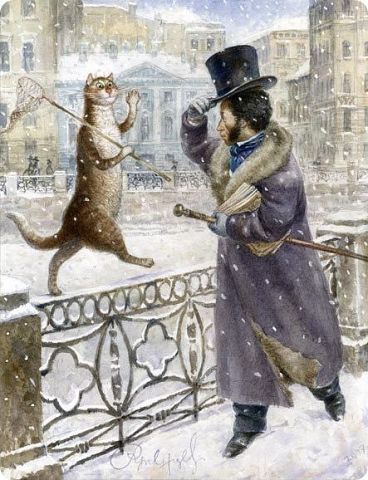 «Женщины старой  России»Сценарий интерактивного литературно – исторического экскурсадля широкого  круга читателей: библиотекарей, учителей, классных руководителей, педагогов дополнительного образованияАвтор: Попова Елена НиколаевнаМетодист  МКУ «Центр информационно – методического и технического обеспечения учреждений образования Балашовского муниципального районаБалашов 2015Видеоролик №1 с записью стихотворения М.Цветаевой «Генералам 1812 года» Ведущий: Вы прослушали запись стихотворения Марины Ивановны Цветаевой «Генералам 1812 года». На экране промелькнули лица этих достойнейших людей своего времени. Участь многих из них была трагична, кто пал на поле брани, кто – то был сослан и умер в изгнании, кто – то забыт …. Но сегодня речь пойдёт не совсем о них, хотя воспоминания некоторых из них прозвучат в нашем разговоре. Итак, тема нашей путешествия во времени:«Женщины старой России»Ведущий: Женщины старой России... Много ли мы знаем о них? И почему так редко задаемся простым вопросом: а откуда они взялись - блистательная череда героев 1812 года, декабристы, люди искусства, писатели и поэты, первооткрыватели науки, отважные земле - и морепроходцы, государственные деятели - все те, кому Россия обязана своей cлавой сильного и могучего государства? Почему забываем мы, что все они - дети своих матерей, взращенные их любовью, наученные их словом и примером? Героини нашего сегодняшнего путешествия по – разному вошли в историю нашей страны - их имена нам знакомы, а судьбы несут в себе некую загадку, которую не разгадали их современники, не разгадаем и мы, но попытаться стоит. Загадка 1. Маргарита, Мелания, Мария – три имени, одна судьба. 
Историк: 12 мая отмечается Всемирный день сестры милосердия. Почему именно 12 мая? В этот день родилась англичанка Флоренс Найтингейл, которую принято считать первой сестрой милосердия, оказывавшей помощь раненым соотечественникам во время Крымской войны в 1855 году. Ради исторической справедливости обязаны уточнить: в России сестры милосердия появились гораздо раньше. И первая из них по праву — наша героиня…Её современники восхищались её необыкновенным талантом: быть самоотверженной, стойко переносить удары судьбы Жизнь её была наполнена огромным счастьем и невероятными страданиями, имя почти забыто, главное её свершение порушено и поругано. Только сейчас, спустя столетия память о ней стала возвращаться, восстановлена святыня, которую она воздвигла в честь павших воинов на поле, на котором установлен обелиск с надписью: "Отступили с честью, чтобы вернее победить". Ведущий: В качестве подсказки скажу, что имя этой женщины связано с одним из главных символов России. Сопоставьте название этого предмета с местом, на котором он родился, получите отгадку Если вы узнали о ком идёт речь, не называйте  вслух это имя, а запишите на листке бумаги и положите в отведённое место. В конце рассказа мы прочтём ваши записки и узнаем, верно ли вы угадали. Историк: Она развивалась необыкновенно быстро, опережая свой возраст. К пятнадцати годам уверенно владела тремя иностранными языками: немецким, французским, итальянским; рисовала пером и кистью, не только прекрасно исполняла на фортепьяно пьесы Бетховена и Моцарта, но и вдохновенно импровизировала; великолепно пела на светских собраниях и вечерах; имела весомые познания в ботанике, географии, логике, анатомии (посещала анатомический театр, присутствовала на медицинских опытах). В её судьбе было много мистических предзнаменований, которые сулили ей страшные испытания, но она, не предавая им значения, шла навстречу своему короткому счастью.Оно из этих предсказаний случилось после венчания. Когда молодые выходили из церкви, к невесте в ноги неожиданно бросился нищий в ужасных лохмотьях и закричал пронзительным голосом, леденящим душу: «Мать Мария, возьми свой посох!» На мгновение все оцепенели. Испуганная девушка машинально взяла из рук старика сучковатую палку, и свадебная процессия двинулась дальше.
Тогда она не знала, что в этот миг из рук юродивого она приняла свою удивительную и жестокую судьбу…
А слова эти оказались пророческими: через много лет, став игуменьей построенного ею монастыря и, получив при новом крещении имя Мария, она  каждый вечер будет обходить монастырский двор, опираясь на дубовый посох, подаренный ей юродивым в день свадьбы.Задолго до гибели мужа она увидела сон, в котором было названо место, где он героически погибнет; перед смертью единственного сына потерялось кольцо с переплетёнными на нём гербами её рода и предков её мужа.Но это было позже, а пока она решила быть рядом со своим любимым и,  когда ему было приказано спешно явиться в месторасположение своего полка, она отправилась за ним. Она сопровождала мужа в военных походах (что в недалеком будущем повторит знаменитая «кавалерист-девица» Надежда Дурова) и стала настоящим подарком судьбы для всех солдат: она была им и за повара, и за лекаря. Никто никогда не слышал от нее жалоб и упреков, хотя походная жизнь для изнеженной столичной барышни, привыкшей к душистому мылу, тонкому белью и мягкой постели, была крайне тяжела. В ее гардеробе был только старый мужской мундир, пропахший костром, да грубые солдатские штаны. Ее волосы быстро выгорели на солнце, а лицо обветрилось. Она мужественно перенесла и знаменитый переход русской армии через замерзший Ботнический пролив.
«Переход был наитруднейшим, — вспоминал после Барклай-де-Толли, — солдаты шли по глубокому снегу, часто выше колен. Понесенные трудности одному лишь русскому преодолеть только можно».
Ведущий: Она не была святой, не являла чудеса исцеления, но сделала столько добра, что когда ее хоронили, все монахини так плакали, что не могли петь, и погребение прошло без хорового пения, положенного по православному обряду. Она не была внесена в церковные анналы как праведница и страстотерпица. Но на самом деле ею была — точно так же, как и тысячи других русских женщин, которые потеряли близких и остались верными их памяти до конца. Она, как и эти женщины, лишь несла свой крест — как умела — и, наверное, до своего смертного часа не ведала сомнений на избранном пути…На одном  торжестве Николай I поблагодарил её и представил иностранным представителям: "Это почтенная вдова, которая опередила меня и воздвигла памятник неподражаемый", - и показал на храм, возведённый по её инициативе.Перед тем, как открыть  имя нашей героини, прочтём ваши записки. Итак, загадка №1 разгадана. Речь идёт о Маргарите Михайловне Тучковой (Нарышкиной).Презентация: «Маргарита, Мелания, Мария – три имени, одна судьба». Рассказ о судьбе Маргариты Тучковой. Домашнее задание: подробнее  биографический материал Маргариты Михайловны можно изучить в приложении к сценарию литературно – исторического экскурса, который будет опубликован на сайте, или найти самостоятельно.Ведущий: История Маргариты Тучковой навеяла грусть, но мне хочется, чтобы от нашей сегодняшней встречи остались светлые воспоминания, поэтому, переходя к следующему персонажу, я хочу спросить у вас, что в одном из своих стихотворений Марина Цветаева называла «Последний - посмертный – бессмертный подарок России –   Петра».  (Слушатели называют варианты)Историк: Речь идёт о прадеде Александра Сергеевич Пушкина – Ибрагиме (Абраме) Ганнибале. Вот как пишет Александр Сергеевич в автобиографических заметках: «Родословная матери ещё любопытнее. Дед её был негр, сын владетельного князька. Русский посланник в Константинополе как – то достал его из сераля, где содержался он адамантом (заложником) и отослал его Петру Первому».Ведущий: Предлагаю вам вспомнить любимые строки любимого поэта. Пусть каждый из вас прочтёт вслух по одной строфе из любого произведения А.С. Пушкина. По очереди, начиная с первого ряда.Загадка 2. «Последняя любовь поэта»Историк: Александр Сергеевич Пушкин вошёл в русскую культуру не только как поэт, но и как гениальный мастер жизни, человек, которому был дан неслыханный дар быть счастливым даже в самых трагических обстоятельствах. Александр Блок говорил: «Наша память хранит с малолетства весёлое имя – Пушкин. Это имя, этот звук наполняют собою многие дни нашей жизни».     Бог дал ему талант любить и быть любимым. Сегодня мы поговорим о последней любимой женщине Александра Сергеевича, познакомился он с ней за восемь месяцев до его гибели. Я прошу вас внимательно слушать и, если вы узнали о ком идёт речь, не называйте  вслух это имя, а запишите на листке бумаги и положите в отведённое место. В конце рассказа мы прочтём ваши записки и узнаем, верно ли вы угадали. Историк: Женщина о которой идёт речь была одной из красивейших особ своего круга.«Красота ее меня поразила. В жизнь мою не видел я женщины более красивой. Высокого роста, чрезвычайно стройная, с великолепными плечами и замечательною белизною лица, она сияла каким-то ослепительным блеском. Несмотря на мало правильные черты лица,  она могла называться совершенной красавицей, и, если прибавить к этому ум и любезность, то можно легко представить, как она была окружена на балах и как за ней увивалась вся щегольская молодежь, а старички не спускали с нее глаз» - это вначале её жизни напишет современник, а вот воспоминания более позднего периода: Чтец1: «Про красоту ее скажу лишь одно: она была лучезарна. Если бы звезда сошла с неба на землю, она сияла бы так же ярко, как она. В Большой зале становилось светлее, когда она входила, осанка у нее была царственная, плечи и руки очертаний богини… К тому же она была до того моложава, что когда вывозила старшую дочь, мою приятельницу, то на каком-то общественном балу к ней стал приставать молодой офицер, приглашая ее на вальс. «Танцуйте с моей дочерью», - сказала она. «Как, неужели у вас дочь?» - воскликнул он, удивленный. Все мы засмеялись». Ведущий: Александр Сергеевич полюбил её с первого взгляда: ….. «отдал ей твое ожерелье, от которого она в восхищении. Дай бог не сглазить, все идет хорошо…» -писал он другу - Нащокину. Трудно сказать отвечала ли она взаимностью, но скорее всего отношения складывались прекрасно, пока не случилась роковая дуэль.Историк: Она  рано потеряла отца, он трагически погиб, но в семье, которой она воспитывалась, её любили, отмечая её непреклонность, упрямство, порывистость движений и страстность, гордость и вспыльчивость, которые сменялись потом редким добродушием и открытостью, умением задобрить маменьку и очаровать. Впрочем, девочка отличалась хорошими манерами, прекрасным знанием русского и французского.Первой её любовью стал сын главы третьего отделения (преемник Бенкендорфа), который был категорически против этого неравного брака, первым же мужем стал сын начальника штаба корпуса жандармов, а счастлива она была лишь после долгих лет страданий во втором браке с иностранным принцем, он отважился  жениться на разведенной женщине с тремя детьми! Незнатного рода, иностранке… Они обвенчались в Лондоне. Ради своей любви принц отказался от прав на престол. Муж выхлопотал для супруги титул графини по названию крепости, являющейся родовым владением, — и они поселились в Висбадене.   Ведущий: Говоря о ней, все современники отмечали, что она унаследовала нрав отца — страстный, вспыльчивый и гордый. За словом в карман не лезла. И сейчас еще в Висбадене ходят легенды о её острословии. В их дом были вхожи литераторы и музыканты, в галерее собрана богатая коллекция редких картин, садовые цветы знали прикосновение ее рук. Она много читала почти на всех европейских языках, путешествовала, была отличной наездницей.Её родные братья собирались вызвать писателя Ивана Тургенева на дуэль за оскорбление чести семьи после того, как она передала ему для доставки в Россию семейный архив.Ее внуки, правнуки и праправнуки породнились не только с родом Романовых, но и с английской правящей династией Виндзор.Её праправнучка, герцогиня Вестминстерская, — крестная мать принца Чарльза, сына царствующей королевы Елизаветы II.София (дочь от второго брака) выбрала в мужья внука Николая I, то есть внука того самого человека, который намеренно и публично унижал её деда. Того, кто тайно любил жену Пушкина Натали Гончарову. Того, кто, пожалуй, единственный во всей России радовался смерти великого русского поэта…Перед тем, как назвать имя нашей героини, прошу озвучить  ваши версии, после этого перейдём к финалу нашей истории.В ее апартаментах во дворце-музее в Висбадене всегда живые цветы. Есть во дворце и комната, где висит на стене в золоченой раме портрет ее отца. Напротив — по злой иронии судьбы — портрет другого родственника семьи, императора Николая I. Они смотрят друг на друга — два непримиримых современника, гений и его венценосный гонитель. И вспоминаются слова поэта: «Водились Пушкины с царями…»  Презентация: «Последняя любовь поэта» Ведущий: Александр Пушкин мечтал видеть своих детей в ореоле достоинства и порядочности. Такими они и были. Другими быть не могли. Не имели права. Они гордились весьма щепетильно, что являются его детьми. Несли это имя через все горести и славу своей жизни.Гордились им не меньше, чем бояре Романовы своим древним родом. Не променяли бы это имя ни на какое другое. 
Наталия Александровна Пушкина – Меренберг до конца своей жизни подписывала официальные бумаги этой двойной фамилией, не упоминая первого мужа. И всю жизнь тщательно любовно оберегала память отца: создавала музей, учила своих детей русскому языку, читала им стихи деда, рассказывала о родословном древе. Рисунок его гордо хранится под одной из стеклянных витрин домашнего музея графини – принцессы.Презентация: «Загадка графини Меренберг»Рассказ о жизни Натальи Александровны Пушкиной.Для самостоятельного изучения биографический материал будет опубликован в приложении к сценарию.Ведущий: Есть Большая история – о ней пишут в учебниках. Великие события, крупные деятели культуры, памятные даты и прочие перевороты составляют её текст. Есть другая история – частная, личная, потаённая. Но именно она определяет судьбы, страсти и часто поступки известных людей в Большой истории, которые объясняют интриги и сюжеты исторических спектаклей на мировой сцене. Итак, загадка третья:Видеоролик: Александр Блок Незнакомка в исп. Виктора Татарского.Загадка 3. «И вижу берег очарованный и очарованную даль» Историк: Это стихотворение Александра Александровича Блока общеизвестно, также известно живописное полотно, которое, когда в 1883 году автор выставил на 11-й выставке Товарищества передвижников, спровоцировало скандал. Портрет был знаком каждому россиянину, хотя многие и не догадывались, как зовут красавицу с картины и кто она по положению. Репродукции портрета, в свое время вырезанные из советского журнала «Огонёк», украшали стены квартир и молодежных общежитий; фотофрагменты картины смотрели с коробок конфет и прочих мелочей «галантерейного качества». Она иллюстрировала блоковские стихи в образе «незнакомки». И по-прежнему ее портрет висит в стенах Третьяковской галереи среди прочих шедевров. Уже догадались? Называем варианты. По популярности в России «Неизвестная» Ивана Крамского едва ли не самый манящий эталон неземной красоты и чистоты – русская Джоконда, разгадать загадку которой пытались многие.

Факт появления дамы без имени среди прочих портретов выставки вызвал общественный резонанс. Странно, ведь с нынешней точки зрения картина выглядит абсолютно невинно. И что в ней могло вызвать возмущение передовой русской интеллигенции? Изображена всего лишь дама, сидящая в открытом экипаже. Да, она роскошно одета и словно сошла с модной картинки своего времени. Эта шикарная женщина, имеющая явно немалые средства, чтобы быть не просто благополучной, но смелой и независимой, чтобы несколько свысока смотреть на публику вокруг себя.
Однако скандальным был в то время сам факт появления дамы без имени среди прочих «своих» портретов выставки: людей с именами – деятелей культуры и науки; или «идейных» полотен с героями – простыми гражданами-тружениками (крестьянами, купцами, студентами). Портрет так и остался единственным примером подобного изображения. Что-то в этом образе настораживало. Он словно художественно отображал два классических литературных типа русской литературы второй половины XIX века.
Кто? Настасья Филипповна Достоевского  или Анна Каренина Толстого? Образ сродни обеим: в нем видна свобода, независимость, гордость женщины наступившего времени перемен и в то же время есть что-то удивительно простодушное, оставшееся в характере русской женщины прошлого. Видеоролик Крамской «Неизвестная»Ведущий: Женщины старой России... Много ли мы знаем о них? И почему так редко задаемся простым вопросом: а откуда они взялись - блистательная череда героев 1812 года, декабристы, люди искусства, писатели и поэты, первооткрыватели науки, отважные земле- и морепроходцы, государственные деятели - все те, кому Россия обязана своей cлавой сильного и могучего государства? Почему забываем мы, что все они - дети своих матерей, взращенные их любовью, наученные их словом и примером?Список информационных источников:Лотман Ю.М. Александр Сергеевич Пушкин. Биография писателя.- Ленинград: Просвещение, 1982.- с.10,250Пушкин А.С. Стихотворения, поэмы, драматические произведения. М.: Художественная литература.1990.- 370 с.Цветаева М.И. Стихотворения. Поэмы.- М.: Художественная литература.1990.- 352 с.http://wiki.ivanovoweb.ru http://livejournal.comhttp://www.adme.ruhttp://www.rimv.ru/aeroport/44/djakonda.htmhttp://fanparty.ru/fanclubs/sobytiya-proshlogo/tribune/97959Конец формы Интернет-издание Татьянин день. Памятник любви на Бородинском поле
 Истории монастырей. Спасо - Бородинский женский монастырьПриложение №1.Маргарита, Мелания, Мария – три имени, одна судьба.

Ежегодно из села Бородино (по крайней мере – до Октябрьских событий 1917 года) 27 августа совершался крестный ход к Спасо - Бородинскому женскому монастырю, названному в народе Вдовьим. Обитель эта была основана в 1838 году одной из вдов в поминовение ее мужа Александра Тучкова, павшего в Бородинском сражении.Спустя многие годы, на толкучке посреди старой Москвы, странноватая женщина по имени Марина Цветаева приобрела шкатулочку из папье-маше с портретом красавца-военного в мундире и плаще на алой подкладке. Шкатулочка эта сопровождала поэтессу в скитаниях по Европе и всегда стояла на ее рабочем столе вместе с карандашами и ручками. А еще она вызвала к жизни известное стихотворение, позднее ставшее словами романса в популярном фильме 1980-х годов «О бедном гусаре замолвите слово…»:Ах, на гравюре полустертой,
В один великолепный миг,
Я видела, Тучков-четвертый,
Ваш нежный лик.
И вашу хрупкую фигуру,
И золотые ордена…
И я, поцеловав гравюру,
Не знала сна…Не знала сна, очевидно, и юная Маргарита Нарышкина, с тех пор как встретила этого блестящего офицера. Увы – она была замужем! Брак не принес ей счастья: спутник жизни, картежник и страстный почитатель прекрасного пола (как считали современники, он женился на Маргарите исключительно из-за ее приданого), не слишком-то обременял себя чувством долга по отношению к молодой супруге. Генерал был хорош собой, слыл богачом; в свое время был привечен Двором Екатерины Великой, возвышался над своими сверстниками, и это ощущение превосходства постепенно притупило в нем здравое восприятие жизни, лишило стремления к самосовершенству. Уже к началу правления Павла I Ласунский безнадежно отстал от века. Человек не первой молодости, достопамятное лицо высшего петербургского общества, Ласунский вовсе не имел серьезного образования и никогда не стремился его получить, хотя в нем было все необходимое: ясный, расчетливый ум, яркие природные способности. Его погубило самолюбие, оно придавило лучшие качества и развило худшие, мир представлялся ему личной собственностью, неделимым владением. Так он растранжирился на дутом самомнении, вскоре обнажив свою пустоту, болезненное состояние души…Маргарита Михайловна Тучкова родилась 2 января 1781 г. в семье потомственных дворян Нарышкиных. Из этого древнего и славного боярского рода некогда вышла царица Наталья Кирилловна, мать Петра Великого. Она развивалась необыкновенно быстро, опережая свой возраст. К пятнадцати годам уверенно владела тремя иностранными языками: немецким, французским, итальянским; рисовала пером и кистью, не только прекрасно исполняла на фортепьяно пьесы Бетховена и Моцарта, но и вдохновенно импровизировала; великолепно пела на светских собраниях и вечерах; имела весомые познания в ботанике, географии, логике, анатомии (посещала анатомический театр, присутствовала на медицинских опытах). Лето, проводимое часто в подмосковных имениях родителей, тратилось юной девушкой на непринужденное общение с деревенскими сверстниками, верховую езду по окрестностям, ягодную и грибную охоту, купание в реках и прудах. Чтение книг и последующие размышления над прочитанным уводили ее в области Идеала и Гармонии. Она не пугалась истин жизни, не роптала. Бог был в ней всегда. Шестнадцатилетней Маргарите казалось, что она живет в будущем, что настоящее есть только приготовление к новому, таинственному и прекрасному миру, равноправной гражданкой которого она хотела себя чувствовать. Душа и сердце ее были чистыми и свободными, распахнутыми к счастью. И когда к ней посватался (в 1797 г.) генерал-майор Павел Михайлович Ласунский, она с полной уверенностью в свое счастье согласилась стать его супругой. В это же время она встретила и полюбила молодого офицера Ревельского полка Александра Алексеевича Тучкова. Похождения ее мужа не могли долго оставаться неизвестными родителям Маргариты. Все открылось, и родители ужаснувшись, стали хлопотать перед царем и Синодом о разводе. Это было сложной процедурой, поскольку в России того времени эти такие вопросы решались на самом высоком уровне. В итоге разрешение было получено.
 Александр Тучков, младший из четырех братьев-генералов. В Эрмитаже в галерее героев Отечественной войны 1812 года и сейчас можно видеть его портрет – тонкие черты лица, волнистые темные волосы, глубокие серьезные глаза и подчеркивающий его мужскую стать военный мундир.Говорят, изображение это было заказано вдовой после гибели героя, и она захотела, чтобы покойного мужа написали непременно молодым и красивым. Совсем иным предстает он на портрете прижизненном: узкое, худое лицо и пушок седых волос на голове…Вскоре после развода Тучков попросил руки Маргариты, но родители, боясь снова ошибиться, ответили отказом: «Ей ли о новом замужестве думать?» Полковник Тарутинского пехотного полка Михаил Михайлович Нарышкин, родной брат Маргариты, опираясь на рассказы домашних об этом событии, записал: «...был страшный шум в нашем доме, поднятый после отказа матушки Варвары Алексеевны выдать за милого красавца Тучкова мою сестру Маргариту. Бедная сестра, узнав о намерении расстроенного Александра Алексеевича уехать в Европу, потеряла сознание. В ее комнату то и дело вбегали люди с подносами, кувшинами, полотенцами; пахло сладкими травами. Мне жаль было ее; насупившись, я смотрел на мать исподлобья». Маргарита слегла. Она еще не окрепла, как примерно через неделю после «шума» к нашему дому подъехал на коляске Тучков. Меня, играющего с дворовыми детьми, он подозвал к себе. - Сходи к Маргарите, передай конверт. Я побежал опрометью. Сестра раскрыла бумагу, и глаза ее наполнились слезами. В письме Александр Алексеевич просил Маргариту беречь себя и верить в их счастье. Закончил послание стихами на французском, рефреном которых было признание в любви: «Кто владеет моим сердцем и кто волнует его? Прекрасная Маргарита! Как самую дорогую реликвию вдохновенное письмо своего будущего мужа Маргарита хранила до конца дней». Не только родительская воля, но и отъезд Александра на учебу за границу разлучил двух словно созданных друг для друга молодых людей. Прошло четыре бесконечных года, прежде чем они обвенчались, получив наконец родительское благословение. Ей исполнилось двадцать пять лет, ему – двадцать девять…Весенним погожим днем 1806 года в Москве, в храме на Пречистенке, состоялось венчание красавицы Маргариты Нарышкиной и самого молодого генерала России Александра Тучкова.
Когда молодые выходили из церкви, к невесте в ноги неожиданно бросился нищий в ужасных лохмотьях и закричал пронзительным голосом, леденящим душу: «Мать Мария, возьми свой посох!» На мгновение все оцепенели. Испуганная девушка машинально взяла из рук старика сучковатую палку, и свадебная процессия двинулась дальше.
Тогда бедная Маргарита не знала, что в этот миг из рук юродивого она приняла свою удивительную и жестокую судьбу…
А слова эти оказались пророческими: через много лет, став игуменьей Спасо-Бородинского монастыря и получив при новом крещении имя Мария, Маргарита Тучкова каждый вечер будет обходить монастырский двор, опираясь на дубовый посох, подаренный ей юродивым в день свадьбы. После бракосочетания Маргарита и Александр, удалившись от света, жили в своём Тульском имении. Тучков даже подал рапорт об отставке, однако ввиду готовящейся войны с Францией Государь Александр I рапорт не принял, ценя Тучкова как смелого и отважного воина. Но тихое семейное счастье Тучковых продлилось лишь год: весной 1807 года Наполеон вторгся в Пруссию, и Александру Тучкову было приказано спешно явиться в месторасположение своего полка. Он очень удивился, что молодая жена не вышла его провожать. «Может, оно и к лучшему, — подумал Тучков, садясь в карету, — долгие проводы — лишние слезы».
В тот момент он не обратил никакого внимания на худенького юношу в солдатской шинели, примостившегося рядом с кучером на козлах экипажа. И лишь на ближайшем постоялом дворе он с удивлением обнаружил в юноше… свою любимую Маргариту!
Так Маргарита Михайловна начала сопровождать мужа в военных походах (что в недалеком будущем повторит знаменитая «кавалерист-девица» Надежда Дурова) и стала настоящим подарком судьбы для всех солдат: она была им и за повара, и за лекаря. Никто никогда не слышал от нее жалоб и упреков, хотя походная жизнь для изнеженной столичной барышни, привыкшей к душистому мылу, тонкому белью и мягкой постели, была крайне тяжела. В ее гардеробе был только старый мужской мундир, пропахший костром, да грубые солдатские штаны. Ее волосы быстро выгорели на солнце, а лицо обветрилось. Она мужественно перенесла и знаменитый переход русской армии через замерзший Ботнический пролив.
«Переход был наитруднейшим, — вспоминал после Барклай-де-Толли, — солдаты шли по глубокому снегу, часто выше колен. Понесенные трудности одному лишь русскому преодолеть только можно».
Но Маргарита была счастлива — ведь она находилась рядом с любимым и ежедневно спасала жизнь десяткам раненых. Быстро обучившись в дороге искусству сестры милосердия, Маргарита Михайловна ловко зашивала солдатам рваные раны, накладывала повязки. Она чистила картошку, варила на костре нехитрую похлебку, а по вечерам с удовольствием ухаживала за лошадьми.Главнокомандующий русской армией в своих донесениях из Финляндии о военных успехах русских войск упомянул и о Маргарите Тучковой. «Я не встречал, - писал он, - людей с такой ненасытною жаждою, с такими огромными требованиями на любовь и жизнь... Солдаты называют ее своим ангелом-хранителем». 
В 1811 у Тучковых родился сын, которого назвали Николаем. Против всех порядков, издавна заведенных в дворянских семьях, сама кормила и нянчила ребенка. К тому моменту Александр Тучков за храбрость и военные заслуги был произведен в чин генерал-майора. Однако, желая тихой семейной жизни, он вновь подал рапорт об отставке. И вновь получил отказ. В одну из ночей Маргарите приснился сон, будто  бы, к ней в спальню заходят отец с братом и протягивают ей Николеньку со словами: «Мужайся, родная, твой муж пал со шпагой в руках на полях Бородина. Вот все, что теперь у тебя осталось от него…».
В тоже время она услышала таинственный голос, сказавший по-французски: «Твоя участь решится в Бородине!» А потом, в ужасе проснувшись, Маргарита побежала к мужу и умоляла его никогда не ездить в загадочное Бородино. Не найдя на карте названия этого небольшого населенного пункта Александр Тучков поспешил успокоить жену: «Забудь, милая, куда ночь — туда и сон!»
Через несколько месяцев, в июне 1812 г. Наполеон с огромной армией вторгся в Россию. Тучков получил приказ выступить со своим полком к Смоленску. Благословив жену и сына, генерал отправился в последний поход. Местом генерального сражения было выбрано никому дотоле неизвестное село Бородино. Знаменитое сражение состоялось 26 (8.09) августа 1812 года, через два с половиной месяца после того, как генерал Тучков попрощался с женой. В тот день, в бою под деревней Семеновской, Тучков поднял свой полк в атаку. Солдаты, оробевшие под шквальным огнем вражеских батарей, замешкались. «Вы стоите? - Я один пойду! - крикнул Тучков, схватил знамя и кинулся вперед. Картечь расшибла ему грудь. Тело его не досталось в добычу неприятелю. Множество ядер и бомб, каким-то шипящим облаком, обрушилось на то место, где лежал убиенный, взрыло, взбуравило землю и взброшенными глыбами погребло тело генерала" - так писал Федор Николаевич Глинка о гибели Тучкова в своих "Очерках Бородинского сраженияСреди убитых его не нашли. Очевидцы рассказывали, два раза умер генерал за свое Отечество: первый раз, когда шагнул со знаменем под картечь, и второй, когда вражеское ядро разорвало носилки, в которых солдаты несли своего погибшего командира…1 сентября в Кинешме, где на некоторое время остановились Тучковы, в день своих именин, Маргарита, входя после богослужения из церкви, неожиданно встретила брата, Кирилла Михайловича Нарышкина, флигель-адъютанта командующего армией Барклая де Толли. На ее расспросы - что с Александром, почему долго нет писем—брат ничего не ответил, потупил взор и кинулся прочь. Едва она, с тяжелым сердцем, вернулась на стоялый двор, как все объяснилось. К ней в комнату в сопровождении родных и священника вошел ее отец с Николенькой на руках и сообщил трагическую весть. Горе сразило Тучкову. Она потеряла чувство времени и пространства, не воспринимала лица, не могла говорить. Все боялись за ее жизнь. Узнав о судьбе своих сыновей - Николай смертельно ранен, Павел попал в плен, Александр убит - матушка их, Елена Яковлевна, без крика и слез опустилась на колени, сказала: «Твоя, Господи, воля...» Потом попросила поднять ее: глаза больше не видели. Отыскали лучшего лекаря. Но она сказала: «Не надо. Мне не на кого больше смотреть...» 
Женщины старой России... Много ли мы знаем о них? И почему так редко задаемся простым вопросом: а откуда они взялись - блистательная череда героев 1812 года, декабристы, люди искусства, писатели и поэты, первооткрыватели науки, отважные земле- и морепроходцы, государственные деятели - все те, кому Россия обязана своей сильного и могучего государства? Почему забываем мы, что все они - дети своих матерей, взращенные их любовью, наученные их словом и примером?
К концу октября после отступления французской армии из Москвы, Маргарита Михайловна решила отправиться в Бородино в надежде найти останки мужа и предать их земле. Перед Тучковой открылось ужасающее зрелище поля смерти, на котором в могильном запустении десятки тысяч убитых были разбросаны без погребения. В сопровождении старого иеромонаха Иосафа она всю ночь ходила по Бородинскому полю среди сотен изувеченных тел. Нагибаясь едва ли не к каждому обезображенному трупу, Маргарита Михайловна пыталась различить дорогие черты, а ее спутник кропил вокруг святой водой. За ночь она преодолела 9-верстное расстояние, но так и не нашла тело супруга. На всем поле два места особенно поразили Тучкову своим видом. Это были Семеновские высоты с флешами Багратиона и батарея Раевского, представлявшие собою горы человеческих тел. Маргарита вернулась в Москву с твердым решением построить памятник Александру и всем погибшим прямо на Бородинском поле. Не найдя ничего, кроме фамильного перстня с рубином, она решила построить на поле храм в память о своем муже и всех, кто сложил свою голову в этом сражении. Для этого Маргарита продала все свои драгоценности, заложила имение в Туле, и к 1820 году Спасская церковь (по имени иконы, которую подарил ей муж) была закончена.
К этому времени сын Николай подрос, мать его обожала, ибо с каждым месяцем в нем все явственнее проступали черты Александра. Маргарита переехала в Петербург, где мальчика приняли в Пажеский корпус. Казалось, жизнь выравнивается, время залечивает раны. 
Но наступил роковой для семьи Маргариты 1826 год. 
По делу декабристов в Сибирь на каторгу пошел ее младший брат Михаил. Потом, не выдержав испытания, умерла мать, а следом за ней скарлатина унесла 15-летнего Николая. 
Вне себя от горя, несчастная Маргарита привезла его тело на Бородинское поле, похоронила в склепе Спасской церкви и вновь поселилась в старой избушке. 
Она была близка к помешательству, буквально почернела от горя. Окрестные крестьяне прозвали ее за глаза «полуночной княгиней»: по ночам ей слышалось, что муж и сын зовут ее, она выбегала в поле и часами бродила в темноте, рыдая и бормоча что-то непонятное. Утром слуги находили княгиню в склепе в глубоком обмороке. Она думала о самоубийстве, и даже написала в письме своей подруге: «Скучно жить — страшно умереть…»
Все изменилось в судьбе Маргариты Тучковой после долгой беседы с митрополитом Филаретом, который сумел убедить бедную женщину, что она ведет жизнь нехристианскую, ведь ее личная боль — это лишь часть общей боли: «Господь дает тебе знак: послужи страждущим, коими кишит грешная земля наша». И Маргарита организовала общину для обездоленных женщин и сирот, в которой сама ходила за больными и делала всю тяжелую работу. Служить другим Маргарите оказалось не просто — не было ни опыта, ни умения общаться с простыми людьми, но постепенно жизнь общины наладилась, и в 1833 г. она превратилась в Спасо-Бородинское общежительство. На 1830-е годы приходится начало строительства комплекса монастырских зданий: возводятся стены, небольшая колокольня, каменные келейные корпуса с трапезной и с теплой церковью во имя святого праведного Филарета Милостивого, небесного покровителя митрополита Московского Филарета. Доходы с капитала от продажи имения, генеральскую пенсию, то есть все свое состояние Тучкова отдавала в казну пустыни. На месте гибели мужа Маргарита Михайловна построила церковь Спаса Нерукотворного, памятник мужу. В 1820 году церковь была готова и освящена. В храме был поставлен гранитный крест с негасимой лампадой и положена мраморная плита с именем Александра Тучкова. Маргарита Михайловна сама внесла в храм икону Спаса, очень дорогую для неё, переданную ей мужем перед расставанием. В 1837 г. на Бородинском поле отмечалось 25-летие войны 1812 года. Были маневры армии, множество гостей во главе с императором Николаем I. Для Мелании это празднование оказалось слишком тяжелым, и она слегла. Государь навестил больную и на прощание спросил, что он может сделать для нее. И она попросила об одном — отпустить на волю брата Михаила. 
Вряд ли эта просьба понравилась царю, но отказать Тучковой он не смог. Вскоре брат вернулся с каторги.  В 1838 году Тучкова, трижды распростершись крестом в Троице-Сергиевой лавре, приняла постриг. Теперь она звалась инокиней Меланьей. А через четыре года стала матерью Марией, игуменьей Спасо-Бородинского монастыря. Потянулись в ее храм вдовы со всех российских губерний – помолиться за убиенных мужей, поплакать, облегчить хоть ненадолго душу.Почти 20 лет мать Мария была настоятельницей монастыря, дни и ночи проводя в трудах и заботах. Она построила ещё один храм и собрала великолепный хор, послушать который приезжали даже из столицы. 
Так сбылось предсказание московского юродивого: почти двадцать лет, до самой своей смерти, мать Мария каждый вечер обходила монастырский двор, опираясь на дубовый посох, подаренный в день свадьбы.До последних дней жизни игуменья Мария жила в доме напротив усыпальницы мужа и сына. Много раньше, летом 1837 года будущий наследник престола Александр Николаевич со своим окружением посетил Маргариту Тучкову и был потрясен вечной скорбью вдовы о погибших на Бородинском поле. После их посещения в 1839 году в честь 25-летия победы над Наполеоном на Бородинском поле был поставлен памятник погибшим за Россию. На памятнике - следующая надпись: "Отступили с честью, чтобы вернее победить". Когда торжественно открывали памятник, Николай I поблагодарил вдову генерала Тучкова и представил ее иностранным представителям: "Это почтенная вдова, которая опередила меня и воздвигла памятник неподражаемый", - и показал на Спасо-Бородинский монастырь
Игуменье Марии принадлежит инициатива проведения ежегодных Бородинских торжеств и круглосуточного поминовения русских воинов, которое совершалось в монастыре. На территории обители были воссозданы укрепления одной из Багратионовых флешей. Мемориальный характер носит и посвящение монастырского собора Владимирской иконе Божией Матери, ведь само Бородинское сражение происходило в день церковного празднования Сретения Владимирской иконы – 26 августа.
5 декабря 1840 года, мать Мария стада восприемницей принявшей православие принцессы Марии Гессен-Дармштадтской, невесты наследника престола, Цесаревича Александра Николаевича, в будущем - императрицы Марии Александровны. 
Она не была святой, не являла чудеса исцеления, но сделала столько добра, что когда ее хоронили, все монахини так плакали, что не могли петь, и погребение прошло без хорового пения, положенного по православному обряду. До последних дней жизни игуменья Мария жила в доме напротив усыпальницы мужа и сына. Словно предчувствуя кончину, незадолго до смерти, она сожгла письма мужа к ней, не желая, что бы их читали чужие люди. Игуменья Мария скончалась 29 апреля 1852 года.
Она не была внесена в церковные анналы как праведница и страстотерпица. Но на самом деле Маргарита Тучкова ею была — точно так же, как и тысячи других русских женщин, которые потеряли близких и остались верными их памяти до конца. Она, как и эти женщины, лишь несла свой крест — как умела — и, наверное, до своего смертного часа не ведала сомнений на избранном пути…
 Игуменья Мария ушла из жизни ранней весной. Складывая на груди руки умершей, монахиня обнаружила в холодеющих пальцах листок бумаги с истертыми краями – стихотворение генерала Тучкова, когда-то присланное любимой женщине перед разлукой. Сколько раз эти слова, написанные по-французски, оказывались читаны и оплаканы той, которой они были посвящены?..Кто владеет моим сердцем?
Прекрасная Маргарита…Монастырь, основанный Маргаритой Тучковой, всегда был любим верующими. Еще в 1920-х годах там было около 250 сестер. Чтобы выжить в новых условиях, сестры зарегистрировали свою обитель как "женскую коммуну", а игуменья стала ее "председателем".  Уходить монахиням было некуда, к обители они были привязаны, к тому же, среди них было более 50 престарелых женщин, возраст некоторых доходил до 90 лет. В 1925 году прозвучал призыв к "уплотнению монашеского элемента", и вскоре в одном из корпусов монастыря открыли школу-семилетку, а в церкви - клуб. Но в 1929 году монастырь закрыли совсем , монахинь выгнали, а монастырские помещения были заняты под общежитие. Последняя игумения монастыря после его упразднения скоропостижно скончалась.
В главном соборе монастыря была устроена кузница, колокольню использовали как водонапорную башню, некрополь при монастыре сравняли с землей бульдозером...  В 1932 году отвезли на переплавку Главный монумент Бородина, а его постамент взорвали вместе с могилой Багратиона. Уцелевшие памятники, оставшись без присмотра и ухода, разрушались от природных условий и действий "активистов".
В годы войны в Бородинском монастыре был военный госпиталь, а в период немецкой оккупации лазарет для раненых солдат вермахта. В этих местах опять шли ожесточенные бои, монастырские строения оказались сильно разрушенными, все деревянные постройки, включая домик Маргариты Тучковой, были сожжены. После войны местные власти не нашли ничего лучшего, как устроить в монастыре-памятнике на Бородинском поле машинно-тракторную станцию, а в Спасобородинском храме мастерскую, отходы которой сбрасывались в склеп Тучковых... Церковное убранство было полностью уничтожено, гробы разбиты, а останки из них разбросаны.
Только в 1962 году, к 150-летию войны 1812 года Бородино получило статус Государственного заповедника (круглые даты у нас всегда любили). Спасо-Бородинский храм освободили, расчистили и развернули в нем небольшую экспозицию. Были даже заказаны новые гробы для склепа, в которые собрали уцелевшие фрагменты костяков усопших.
В следующий юбилей - в 1972 году - было принято решение о реставрационных работах в монастыре, находившемся к тому времени в плачевном состоянии. Но только в 1974 году "монастырский комплекс" был передан Бородинскому государственному военно-историческому музею-заповеднику и там началось сложнейшее восстановление всего порушенного.
И только в 1992 году монашеская обитель была возобновлена.
Спустя сто лет после смерти Тучкова юная Марина Цветаева
влюбится в него — по портрету… И напишет свои знаменитые стихи:

Вы, чьи широкие шинели
Напоминали паруса,
Чьи шпоры весело звенели
И голоса,

И чьи глаза, как бриллианты,
На сердце вырезали след, -
Очаровательные франты
Минувших лет!

Одним ожесточеньем воли
Вы брали сердце и скалу, -
Цари на каждом бранном поле
И на балу.

Вас охраняла длань Господня
И сердце матери, - вчера
Малютки-мальчики, сегодня -
Офицера!

Вам все вершины были малы
И мягок самый черствый хлеб,
О, молодые генералы
Своих судеб!

- - -

Ах, на гравюре полустертой,
В один великолепный миг,
Я видела, Тучков-четвертый,
Ваш нежный лик.

И вашу хрупкуй фигуру,
И золотые ордена...
И я, поцеловав гравюру,
Не знала сна...

О, как, мне кажется, могли вы
Рукою, полною перстней,
И кудри дев ласкать - и гривы
Своих коней.

В одной невероятной скачке
Вы прожили свой яркий век...
И ваши кудри, ваши бачки
Засыпал снег.

Три сотни побеждало - трое!
Лишь мертвый не вставал с земли.
Вы были дети и герои,
Вы все могли!

Что так же трогательно-юно
Как ваша бешенная рать?
Вас злотокудрая фортуна
Вела, как мать.

Вы побеждали и любили
Любовь и сабли острие -
И весело переходили
В небытие.

Знакомые Цветаевой говорили, будто ее избранник — Сергей Эфрон, которому она посвятила это стихотворение, — был удивительнейшим образом похож на Тучкова-четвертого!

В Военной галерее Зимнего дворца висят портреты (их больше 300) генералов - героев войны 1812 года, выполненные английским художником Д. Доу вместе с русскими художниками В. Поляковым и В. Голике. Портрет Александра Алексеевича Тучкова им пришлось копировать по рисунку А. Г. Варнека, но он признан одним из лучших портретов галереи. Однако самый лучший памятник Александру Тучкову воздвигла его вдова своей бессмертной и вечной любовью. Храм, выстроенный ею, до сих пор стоит на Бородинском поле.В настоящее время в обители проживает всего 20 сестер. Несмотря на небольшую численность, насельницы обители справляются с множеством дел - они читают неусыпаемую псалтирь в память павших воинов, содержат в порядке монастырскую территорию, возделывают сад и огороды, пекут знаменитый бородинский хлеб, работают в пошивочной и золотошвейной мастерских, на скотном дворе, на пасеке. Кроме того, они преподают в детской воскресной школе, готовят с детьми праздничные постановки, навещают принятых под свое покровительство стариков из деревни Семеновское, детей из Уваровского дома-интерната и Можайского реабилитационного центра для несовершеннолетних... Жизнь монастыря вошла в нормальное русло, и за павших героев 1812 и 1941 годов есть кому помолиться и есть кому их помянуть и обиходить памятники1. Календарь памятных дат. ГБУ "Центральная универсальная научная библиотека" Ивановской области 
2. Большая библиографическая энциклопедия
3. Библиографический словарь
4. Братья Тучковы
5. Интернет-издание Татьянин день. Памятник любви на Бородинском поле
6. Истории монастырей. Спасо-Бородинский женский монастырь  «http://wiki.ivanovoweb.ru  http/livejournal.comКонец формыПриложение №2.Загадка графини Меренберг.Дочь великого русского поэта не стала принцессой, но прожила жизнь, которой хватило бы на сюжет романа. После ее смерти  не осталось ни креста, ни плиты. Будто и не было ни слез, ни жизни, ни любви...Бесенок ТашаТак называли в семье младшую дочь Пушкина — Наталью Александровну.
Когда случилась трагедия на Черной речке, Наташе было всего 8 месяцев.
Она родилась 23 мая 1836 года в Петербурге, на даче на Каменном острове, где жила семья Пушкина в то лето… «Наталья Николаевна благополучно родила дочь Наталью за несколько часов до моего приезда, — писал Пушкин П. В. Нащокину 27 мая, — …на другой день я ее поздравил и отдал вместо червонца твое ожерелье, от которого она в восхищении. Дай бог не сглазить, все идет хорошо…» После несчастья Наталья Гончарова сразу же увезла детей из Петербурга в свое родовое имение в Калужской губернии. Там и росла Наташа, окруженная любовью и заботой родных. Из четверых детей она была самой непоседливой и озорной. Впрочем, девочка отличалась хорошими манерами, прекрасным знанием русского и французского и уже в 13 лет поражала окружающих красотой, которую запечатлел известный русский художник И. Макаров.Когда ее мать, Наталья Николаевна Гончарова, решилась вновь выйти замуж, Таше было уже 8 лет. Избранником Гончаровой стал командир лейб-гвардии Конного полка генерал-адъютант Петр Петрович Ланской.В день бракосочетания произошел курьез. Юный граф Николай Орлов из желания увидеть свадебное торжество своего командира забрался на колокольню церкви, в которой проходило венчание. Но, хотя и пробрался он туда тихо, обнаружил себя очень громко: задел большой колокол. Раздался удар, и Орлов от испуга и растерянности не знал, как остановить звон. Когда дело объяснилось, он, страшно сконфуженный, извинился перед новобрачными.Время шло, Таша росла. Николай Орлов все больше времени проводил в семье Ланских, особенно летом на даче в Стрельне. Постепенно дружеские чувства сменились обоюдной пылкой влюбленностью. Когда Таше исполнилось 16, а Николаю 24, влюбленный без памяти юноша сделал попытку посвататься. Но отец Николая, глава Третьего отделения граф А. Ф. Орлов (преемник Бенкендорфа), был категорически против этого брака. «Правда состояла в том, что лучезарная красавица Натали была для него всего лишь «дочерью какого-то сочинителя, убитого на дуэли», — писала Александра Ланская-Арапова, сестра Натальи Александровны. Пользуясь своим положением, вельможа-отец под благовидным предлогом отослал сына из России.Из огня да в полымяНаташа скрывала от посторонних глаз печаль. Младшая дочь поэта была горда и своенравна, характером — вся в отца. Ошеломительно скоро после растоптанного жара первой любви она выбрала себе в кавалеры игрока и повесу Михаила Дубельта. Это был сын начальника штаба корпуса жандармов генерала Дубельта, подчиненного... отца Николая Орлова. Удивительное сходство с молодым Пушкиным и одновременно светящуюся красоту, доставшуюся от матери, подмечали в Наташе многие ее современники.«Красота ее меня поразила. В жизнь мою не видел я женщины более красивой. Высокого роста, чрезвычайно стройная, с великолепными плечами и замечательною белизною лица, она сияла каким-то ослепительным блеском. Несмотря на мало правильные черты лица, напоминавшего африканский тип лица ее отца, она могла называться совершенной красавицей, и, если прибавить к этому ум и любезность, то можно легко представить, как она была окружена на балах и как за ней увивалась вся щегольская молодежь, а старички не спускали с нее глаз»,— писал сын известного романиста М. Н. Загоскина.Подполковник Дубельт был в этой «свите» и мгновенно потерял голову. С отчаянья, в отместку Орловым, без особой любви — а, впрочем, кто теперь знает? — Наташа приняла предложение руки и сердца Михаила Леонтьевича Дубельта. По свидетельству современников, Дубельт-младший славился невоздержанным нравом и пристрастием к картежной игре. Но ни мать, ни горячо любивший Ташу отчим не смогли отговорить ее от этого союза. Они оттягивали согласие на брак почти год. С присущей ей резкостью и напором Натали-младшая укоряла мать, что та нарочно противится ее счастью... И тем сломила сопротивление родных.6 января 1853 года, накануне свадьбы, Наталья Николаевна Гончарова обреченно написала графу Петру Вяземскому:«Быстро перешла бесенок Таша из детства в зрелый возраст, но делать нечего — судьбу не обойдешь. Вот уже год борюсь с ней, наконец покорилась воле Божьей и нетерпению Дубельта».Между помолвленными не раз возникали недоразумения, заканчивавшиеся ссорами и размолвками. Но Дубельт, человек выдающегося ума и обладавший к тому же даром красноречия, клялся Таше в безумной любви. А зрелость возраста жениха (он на 13 лет был старше невесты) внушала надежду, что Михаил станет для нее опытным наставником. Увы, чаяния эти не оправдались, хотя внешне все складывалось блестяще. В феврале 1853 года состоялась свадьба.Под покровом темной вуалиКак при жизни опальному поэту Пушкину общение с шефом корпуса жандармов Леонтием Дубельтом приносило огорчения и неприятности, так и его дочери построить семейное счастье с сыном Дубельта не удалось. Михаил, заядлый картежник и мот, быстро проиграл в карты все приданое жены — 28 тысяч рублей, с Наталией был груб, бешено ревновал, скандалил и бил ее. И все чаще Ее Превосходительство госпожа Дубельт выходила из дома в темной густой вуали и закрытом платье с длинными рукавами. Даже летом. Под покровами она скрывала синяки. На ее теле на всю жизнь остались следы шпор. В пьяной, бешеной ярости Дубельт тогда топтал жену ногами и кричал: «Вот для меня цена твоей красоты!»Наталья родила троих детей, содержала один из лучших домов в столице и блистала на балах и раутах. Но слухи о семейных бесчинствах генерала Дубельта дошли до ушей императора Александра II, и 16 июля 1862 года Михаил Леонтьевич был внезапно отчислен из полка, отстранен от должности и отправлен в бессрочный отпуск.В том же году, после 9 лет совместной жизни, Наталья Александровна с двумя старшими детьми приехала к тетушке , родной сестре своей матери. Та жила с мужем, австрийским бароном Фризенгофом, в словацком селении Бродзяны. В это время у Фризенгофов гостила и ее мать, Наталья Николаевна. Дубельт раздумал разводиться, приехал в Венгрию, и «дал полную волю своему необузданному бешеному характеру». Только по настоянию барона Фризенгофа он уехал из его имения, дав возможность Наталье Александровне обрести временный покой. Начался длительный, унизительный для Н. А. Дубельт бракоразводный процесс; он чрезвычайно тяжело отразился на состоянии здоровья Натальи Николаевны и был одной из причин быстрого его ухудшенияНеисповедимы пути любвиОставив детей на попечение матери и родственников, Наталья Александровна скрылась от Дубельта, уехав из Словакии. Молодая женщина производила настоящий фурор в любой стране, где бы ни появлялась, но молчало ее сердце. Несколько лет прошли в бесконечных скитаниях: Швейцария, Италия, Австрия, Франция. Не было постоянного пристанища, дома, положение Натальи Александровны было на тот момент неопределенным и безрадостным. Наконец она осела в Германии....Когда это случилось, и как они встретились впервые? Десять лет назад принц Николай Вильгельм Нассауский, приехав в Россию на коронацию Александра II как представитель прусского королевского двора, увидел на балу двадцатилетнюю дочь Пушкина. Они не могли тогда оторвать друг от друга глаз и протанцевали всю ночь напролет. И присутствие Дубельта, законного супруга, не остановило их. Даже разразившийся потом скандал не заставил Наталью пожалеть о головокружительном вальсе.И вот спустя годы они встретились вновь. Николай Вильгельм попросил руки Натальи Александровны. Принц хотел жениться на разведенной женщине с тремя детьми! Незнатного рода, иностранке... 1 июля 1867 года в Лондоне они обвенчались. Ради своей любви принц отказался от прав на престол. Муж выхлопотал для супруги титул графини Меренберг — по названию крепости, являющейся родовым владением принцев Нассау, — и они поселились в Висбадене.Документы о разводе Наталья Александровна Дубельт получила только в 1868 году, будучи уже морганатической женой принца Нассауского. Новый брак Натали был долгим и счастливым. Принц Николай Вильгельм, добродушный немец, обожал свою жену. Она родила ему сына и двух дочерей.Принцессой она, конечно, не стала — брак был неравным и не давал ей прав на вступление в семейство герцогов Нассау. Но родственники мужа тепло приняли ее (хотя и не сразу), и Наталья Александровна в своих новых владениях чувствовала себя легко и комфортно. Дворец, где они жили с принцем, ее стараниями был превращен в музей. Натали окружала атмосфера любви и почитания.Говоря о Наталье Александровне, все современники отмечали, что она унаследовала нрав отца — страстный, вспыльчивый и гордый. За словом в карман не лезла. И сейчас еще в Висбадене ходят легенды о ее острословии. В их дом были вхожи литераторы и музыканты, в галерее собрана богатая коллекция редких картин, садовые цветы знали прикосновение ее рук. Она много читала почти на всех европейских языках, путешествовала, была отличной наездницей — это уже в породу Гончаровых.Тургенева — на дуэль!В истории литературы графиня Меренберг осталась как хранительница писем А. С. Пушкина к Гончаровой. Когда Наталья Александровна решилась опубликовать их, она обратилась за помощью к Тургеневу. Не от острой материальной нужды — ее уже не было тогда.Лучшего посредника, чем Иван Сергеевич, трудно было найти. Писатель почел для себя за честь заняться изданием пушкинского наследия. «Это один из почетнейших фактов моей литературной карьеры, — говорил Тургенев. — В этих письмах так и бьет струей светлый и мужественный ум Пушкина, поражает прямота и верность его взглядов, меткость и невольная красивость выражения. Писанные со всей откровенностью семейных отношений, без поправок, оговорок и утаек, они тем яснее передают нам нравственный облик поэта». Иван Сергеевич искренне и сердечно благодарил графиню Меренберг за поступок, на «который она, конечно, решилась не без некоторого колебания», и выразил надежду, что «ту же благодарность почувствует и окажет ей общественное мнение».Но, когда в первых номерах «Вестника Европы» за 1878 год появились эти письма, на дочь поэта обрушилась вовсе не лавина признательности, а кипящая лава негодования. Даже родные братья Натали, Александр Александрович и Григорий Александрович Пушкины, не были на стороне сестры и... собирались вызвать Тургенева на дуэль за оскорбление чести семьи! Не будем забывать, что в XIX веке шкала моральных ценностей была совсем иной. Это сейчас мы не можем себе представить истории литературы без пушкинских писем, а тогда предание гласности интимной жизни поэта почли поступком вопиющим!С оригиналами этих писем Наталья Александровна рассталась только в 1882 году, передав их на хранение в Румянцевский музей. Да и то не со всеми. Письма Пушкина к Натали Гончаровой, написанные им еще до их венчания, так и остались у нее. Потом по наследству перешли к ее дочери, графине Софии Торби (морганатической супруге Великого князя Михаила Романова). Когда зять Натальи Александровны продал бесценные письма Дягилеву, она пришла в негодование, но что-либо предпринимать было уже поздно... В 1882 году письма Пушкина к Натали Гончаровой наконец-то попали в Румянцевский музей после долгих и мучительных переговоров.Недоступность части пушкинских архивов, принадлежащих потомкам со стороны его младшей дочери, объясняется еще и тем, что ее внуки, правнуки и праправнуки породнились не только с родом Романовых, но и с английской правящей династией Виндзор.Прапраправнучка Александра Сергеевича, герцогиня Вестминстерская Натали, — крестная мать принца Чарльза, сына царствующей королевы Елизаветы II.История романаВ 2004 году вышла в свет книга Натальи Пушкиной-Меренберг «Вера Петровна. Петербургский роман». Откуда он появился и какова его история, рассказывает графиня Клотильда фон Ринтелен, передавшая рукопись своей прабабушки издательству: «В 40-е годы XX века мой отец, граф Георг фон Меренберг, получил из Аргентины пакет от своей тетки Ады, урожденной графини фон Меренберг. Мы так надеялись получить от богатой тетки из Южной Америки что-то ценное — и вот тебе на! В пакете оказались лишь листы старой бумаги, исписанные готическим шрифтом. Читать это никому не пришло в голову. „Наследство“, такое незначительное, как мы тогда полагали, было кинуто за шкаф... В 1991 году я приехала в Петербург, стала изучать русский язык. И вот летом 2002 года случайно (а может, это была судьба?) мне в руки попался тот пакет с рукописью. Чем больше я вчитывалась, тем больше узнавала в героине Вере Наталью Александровну Пушкину, после замужества графиню фон Меренберг, свою прабабушку. Она описала свою жизнь, вновь пережив на страницах мучительную историю первой любви и драму своего первого брака». Стоит ли говорить, что эта рукопись, как и вышедшая впоследствии книга, стали настоящей сенсацией не только для пушкинистов.Наталья Александровна Пушкина-Дубельт, графиня фон Меренберг, прожила долгую и яркую жизнь. Детей своих она учила говорить по-русски. И интерес к русским корням сохранился и у ее потомков.Сиятельная графиня до конца своих дней отличалась ясностью ума, большим хладнокровием и непреклонностью нрава. Она не смогла простить Российскому юбилейному комитету по празднованию 100-летия Александра Пушкина того, что комитет сей не счел нужным пригласить ее на открытие памятника поэту в Москве. Не смогла простить пренебрежения общества и не отдала Румянцевскому музею на хранение 11 писем своего отца, оставив их у себя.Она не смогла простить высшему обществу Европы циничного, открытого неуважения: узнав, что по законaм княжества Нассау и кодексу Великокняжеской фамилии не сможет после смерти покоиться рядом с телом любимого мужа, пожертвовавшего ради нее всем, графиня Меренберг, урожденная Пушкина, решила все по своему, по пушкински: гордо, красиво, дерзко, открыто! Просто велела развеять свой прах над его могилой. Этот пункт своевольного завещания графини – принцессы», « некоронованной королевы Висбадена» был исполнен родными ее в точности. Урну с прахом Наталии Александровны доставили несколько дней спустя после кремации из Майнца, где она скончалась на вилле дочери, 10 марта 1913 года и рассыпали то, что было некогда Ею, у надгробия почившего супруга. Ни креста, ни венка, ни плиты после младшей дочери Пушкина не осталось. Остались лишь портреты и память.В ее апартаментах во дворце-музее в Висбадене всегда живые цветы. Есть во дворце и комната, где висит на стене в золоченой раме портрет ее отца, Александра Сергеевича Пушкина. Напротив — по злой иронии судьбы — портрет другого родственника семьи, императора Николая I. Они смотрят друг на друга — два непримиримых современника, гений и его венценосный гонитель. И вспоминаются слова поэта: «Водились Пушкины с царями...»Александр Пушкин мечтал видеть своих детей в ореоле достоинства и порядочности. Такими они и были. Другими быть не могли. Не имели права. Они гордились весьма щепетильно, что являются его детьми. Несли это имя через все горести и славу своей жизни. Гордились им не меньше, чем бояре Романовы своим древним родом. Не променяли бы это имя ни на какое другое. Натал
ия Александровна Пушкина - Меренберг до конца своей жизни подписывала официальные бумаги этой двойной фамилией, не упоминая первого мужа. И всю жизнь тщательно любовно оберегала память отца: создавала музей, учила своих троих детей русскому языку, читала им стихи деда, рассказывала о родословном древе. Рисунок его гордо хранится под одной из стеклянных витрин домашнего музея графини – принцессы.Вот ведь судьба! Внучка Александра Сергеевича Пушкина София (дочь Натальи Александровны и Николая Вильгельма Нассауского) выбрала в мужья внука Николая I, то есть внука того самого человека, который намеренно и публично унижал ее деда. Того, кто тайно любил жену Пушкина Натали Гончарову. Того, кто, пожалуй, единственный во всей России радовался смерти великого русского поэта...Дети от 1-го брака:Наталья Михайловна Дубельт-Бессель (1854—1925). Муж — Арнольд Герман Иозеф Иоганн Непомук Франц Ксавер Леопольд фон Бессель (1827—1887).Леонтий Михайлович Дубельт (1855—1894), капитан второго ранга.Анна Михайловна Дубельт-Кондырева (1861—1919). Муж — Александр Павлович Кондырев (1855—1900), титулярный советник.Дети от 2-го брака:Софья Николаевна Меренберг (1868—1927), графиня де Торби. Получила титул графини де Торби от Великого герцога Люксембургского в 1867 году. Муж — (морганатический брак, 1891) князь Михаил Михайлович Романов (1861—1929)Александра Николаевна фон Меренберг(1869—1950, Буэнос-Айрес). Муж — аргентинец Максимо де Эли.Георг-Николай фон Меренберг (1871—1948). Жена — Ольга Александровна Юрьевская (1873—1925), дочь Александра IIИнформационный источник:
http://www.adme.ruФорма мероприятияИнтерактивный литературно – исторический экскурсДата и место проведения06.11.2015 г. РМО библиотекарей образовательных организаций лицей г. Балашова Саратовской обл.Ответственный за проведениеПопова Елена НиколаевнаОрганизаторы мероприятияМКУ «ЦИМТО учреждений образования Балашовского муниципального района»РМО библиотекарей образовательных организацийОформление мероприятияМ.Цветаева Генералам 1812 года (видеролик)А.Блок Незнакомка (видеоролик)И.Крамской Неизвестная (видеоролик)Три имени, одна судьба (презентация)Последняя любовь поэта (презентация)Оборудованиекомпьютер, проекторЦель мероприятия- организация обмена опытом и повышение квалификации библиотекарей,- создание системы мероприятий, способствующих выявлению когнитивных и творческих способностей, - продвижение новых форм работы по руководству детским и юношеским чтением, - пополнение банка патриотического материала.Задачи мероприятия- анализ и интерпретация текста, используя сведения по истории и литературе;     - поисковая работа тематического текста;          - выразительное чтение поэтического текста, соблюдая нормы литературного произношения;     - интеграция художественной литературы с общественной и исторической жизнью и культурой страны, раскрытие конкретно-исторического и общечеловеческого содержания выбранного литературного произведения.Методические приёмыгрупповые задания с анализом поэтического и прозаического текстов, музыкальное и видео сопровождение, подборка фотографийПредварительная подготовка к мероприятиюоформление презентации, фотографий подборка видеосюжетов, фотоматериалов, обработка текстаСлушателибиблиотекари образовательных организацийПриложениесценарий мероприятияЧтец 1.Не флотом, не потом, не задом
В заплатах, не Шведом у ног,
Не ростом - из всякого ряду,
Не сносом - всего, чему срок, Не лотом, не ботом, не пивом
Немецким сквозь кнастеров дым,
И даже и не Петро-дивом
Своим (Петро-делом своим!).Чтец 2: И большего было бы мало
(Бог дал, человек не обузь!) -
Когда б не привез Ганнибала-
Арапа на белую Русь.Сего афричонка в науку
Взяв, всем россиянам носы
Утер и наставил, - от внука -
То негрского - свет на Руси!